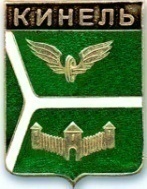 ДУМА ГОРОДСКОГО ОКРУГА КИНЕЛЬСАМАРСКОЙ ОБЛАСТИ. Кинель ул.Мира, 42а                                             тел. 2-19-60, 2-18-80« 30 » июля  2020 г.                                                                                   №  596РЕШЕНИЕО награждении Почетной грамотойи Благодарственным письмомДумы городского округа Кинель Самарской области         В соответствии с Положением «О Почетной грамоте и Благодарственном письме Думы городского округа Кинель», утвержденным  Постановлением Думы городского округа 27.10.05 года № 104, Дума городского округа Кинель Самарской областиРЕШИЛА:1.Наградить  Почетной грамотой Думы городского округа Кинель Самарской области: - Козицкую Оксану Юрьевну – учителя технологии Государственного бюджетного общеобразовательного учреждения Самарской области средней общеобразовательной школы № 1 города Кинеля городского округа Кинель Самарской области имени Героя Советского Союза Г.П. Кучкина – за плодотворную работу, профессиональное мастерство, достигнутые успехи в обучении и воспитании подрастающего поколения, а также в связи с празднованием Дня города Кинель;- Крылова Анатолия Ивановича – за активное участие в общественной деятельности и личный вклад в благоустройство территории городского округа Кинель, а также в связи с празднованием Дня города Кинель;- Суровцева Владимира Михайловича – директора  Государственного бюджетного общеобразовательного учреждения Самарской области средней общеобразовательной школы № 8 города Кинеля городского округа Кинель Самарской области – за многолетний,  плодотворный труд, высокий профессионализм, личный вклад в развитие образования на территории городского округа Кинель, а также в связи с празднованием  Дня города Кинель;2. Наградить Благодарственным письмом  Думы городского округа Кинель Самарской области:- Анашкину Марину Викторовну – старшего по дому № 13 по ул. Невская пгт. Алексеевка городского округа Кинель - за активное участие в общественной деятельности, личный вклад в благоустройство городского округа Кинель, а также в связи с празднованием Дня города Кинель;- Бирюкова Антона Юрьевича – заведующего  гаражом Федерального государственного бюджетного образовательного учреждения высшего образования «Самарский государственный аграрный университет» - за многолетний добросовестный труд, большой вклад в развитие агропромышленного комплекса на территории городского округа Кинель, а также в связи с празднованием Дня города Кинель;- Кавтасьева Сергея Владимировича – за активное участие в общественной деятельности, личный вклад в благоустройство городского округа Кинель, а также в связи с празднованием Дня города Кинель;- Кавтасьеву Марину Владимировну – за активное участие в общественной деятельности, личный вклад в благоустройство городского округа Кинель, а также в связи с празднованием Дня города Кинель;- Кирсанова Павла Александровича – агронома производственного отдела Федерального государственного бюджетного образовательного учреждения высшего образования «Самарский государственный аграрный университет» - за многолетний добросовестный труд, большой вклад в развитие агропромышленного комплекса на территории городского округа Кинель, а также в связи с празднованием Дня города Кинель;- Суркову Наталью Васильевну - за активное участие в общественной деятельности и личный вклад в благоустройство территории городского округа Кинель, а также в связи с празднованием Дня города Кинель.3.  Официально опубликовать настоящее решение.Председатель Думы городского округа КинельСамарской области                                                                       Е.А. Деженина